Lietuvos vyriausiasis administracinis teismas (toliau – Teismas) 2021-03-31 priėmė sprendimą (administracinė byla Nr. I-5-261/2021), kuriuo pripažino, kad po Pastato šildymo ir karšto vandens sistemos priežiūros tvarkos aprašo, patvirtinto Lietuvos Respublikos (toliau – LR) energetikos ministro 2009 m. lapkričio 26 d. įsakymu Nr. 1-229 „Dėl Pastato šildymo ir karšto vandens sistemos priežiūros tvarkos aprašo patvirtinimo“, 3 priedo 17 ir 18 lentelėmis esančių pastraipų antri sakiniai tiek, kiek jais nustatyta daugiabučio namo butų ir kitų patalpų savininkų pareiga apmokėti šilumos punkto, kuris nuosavybės teise priklauso šilumos ir (ar) karšto vandens tiekėjui ar tretiesiems asmenims, priežiūros ir eksploatavimo sąnaudas, įskaitant remonto darbams reikalingas medžiagas, atsargines dalis ir įrengimus, kurios nėra įskaičiuotos į šilumos ir karšto vandens sistemos priežiūros ir (ar) eksploatavimo tarifus, prieštarauja Lietuvos Respublikos teisėkūros pagrindų įstatymo 3 straipsnio 2 dalies 7 punktui.LR administracinių bylų teisenos įstatymo 118 straipsnio 1 dalyje nustatyta, jog norminis administracinis aktas (ar jo dalis) paprastai negali būti taikomas nuo tos dienos, kai oficialiai buvo paskelbtas įsiteisėjęs administracinio teismo sprendimas dėl to norminio administracinio akto (ar jo dalies) pripažinimo neteisėtu. Tai reiškia, kad norminis administracinis aktas, kurį kompetentingas administracinis teismas pripažino neteisėtu, nuo oficialaus atitinkamo administracinio teismo sprendimo paskelbimo dienos pašalinamas iš teisės sistemos ir nebegali būti taikomas (žr., pvz., Lietuvos vyriausiojo administracinio teismo 2007 m. rugsėjo 5 d. sprendimą administracinėje byloje Nr. I556-11/2007).Teismas nurodė, kad nepaisant to, jog pagal bendrą taisyklę daugiabučio namo šilumos punkto įrenginiai yra šio namo butų ir patalpų savininkų bendroji dalinė nuosavybė (LR šilumos ūkio įstatymo 2 straipsnio 44 dalis, 24 straipsnio 1 dalis), įstatymų leidėjas eksplicitiškai pripažįsta (numato) šios taisyklės išimtį reglamentuodamas (1) tiek bendrosios nuosavybės teisės į šilumos punktų įgijimą (LR šilumos ūkio įstatymo 24 straipsnio 2 dalis), (2) tiek šilumos tiekėjams nuosavybės teise priklausančių šių punktų priežiūrą (eksploatavimą) (LR šilumos ūkio įstatymo 20 straipsnio 1 dalis). Kitaip tariant, įstatymų leidėjas šilumos punktų, kurie nuosavybės teise priklauso šilumos tiekėjams, nevertina kaip butų ir kitų patalpų savininkų bendrosios dalinės nuosavybės šių punktų priežiūros (eksploatavimo) tikslais.Atsižvelgiant į tai, kad užsitęsęs šilumos punktų nuosavybės ir investicijų grąžos klausimas gali sukelti neigiamas technines, ekonomines bei socialines pasekmes, būtina nedelsiant ištaisyti esamas teisines spragas, sukurti LR šilumos ūkio įstatymo 2 straipsnio 44 dalies nuostatų įgyvendinimo mechanizmą. Bendro pobūdžio ir iš esmės naujos teisės normos, kurios nustatytų konkretų turtinį įpareigojimą daugiabučio namo butų ir kitų patalpų savininkams apmokėti (atlyginti) šilumos tiekėjams nuosavybės teise priklausančių šilumos punktų priežiūros (eksploatavimo) sąnaudas, turi turėti įstatyminį pagrindą.Šiuo metu dalis šilumos vartotojų nuosavybės teise valdo šilumos punktus ir apmoka jų sąnaudas tiesiogiai, o kiti besinaudojantys svetimu turtu už tai nemoka ir todėl šias sąnaudas iš esmės padengia visi šilumos vartotojai. Susiklosčiusi praktika yra ydinga, o esamas reglamentavimas – akivaizdžiai neteisingas. Įvertinus tai, kad pagal šiuo metu galiojančio LR šilumos ūkio įstatymo 32 straipsnio 2 dalį draudžiama į šilumos kainą įtraukti sąnaudas, susijusias su šilumos punktų amortizacija ir eksploatacija ir tai, kad dabar galiojanti šilumos kaina ir priežiūros tarifas šilumos tiekėjui, t. y. esamam punkto savininkui, nepadengia jokių sąnaudų, susijusių su šilumos punktų amortizacija ar kapitaliniu remontu, darytina išvada, kad būtinas toks reglamentavimas, kad esami šilumos punktų naudotojai kompensuotų savininko patirtas turto aptarnavimo išlaidas, taip užtikrinant teisėto turto savininko teisę į jo nuosavybės apsaugą. Siekiant teisinio aiškumo, užtikrinančio šilumos punktų eksploatavimo teisingą investicijų atlyginimą šilumos punktų savininkams, Lietuvos šiliumos tiekėjų asociacija siūlo pakeisti LR šilumos ūkio įstatymo 32 straipsnio 2 dalį išdėstant ją taip:„2. Šilumos ir (ar) karšto vandens kainos grindžiamos tiekėjo būtinomis (valstybės normuojamomis) šilumos ar karšto vandens ruošimo (pirkimo), perdavimo, įvadinių atsiskaitomųjų šilumos ir (ar) karšto vandens apskaitos prietaisų įrengimo, priežiūros ir patikros, sąskaitų (mokėjimo pranešimų) už šilumą ir (ar) karštą vandenį parengimo ir pateikimo vartotojams bei apskaitos sąnaudomis. Turto nuomos mokesčiai ir kitos sąnaudos, nesusiję su šilumos ir (ar) karšto vandens tiekimo veikla, negali būti įtraukiami į šilumos ar karšto vandens kainas. Į šilumos ar karšto vandens kainas negali būti įtraukiamos jokios sąnaudos, susijusios su pastatų vidaus šildymo (įskaitant ir šilumos punktus išskyrus šilumos punktų, nuosavybės teise priklausančių šilumos ir (ar) karšto vandens tiekėjui ar tretiesiems asmenims, eksploatavimo ir aptarnavimo sąnaudas) ir karšto vandens sistemomis. Apyvartinių taršos leidimų prekybos pajamos ar sąnaudos įvertinamos skaičiuojant šilumos kainas Šilumos kainų nustatymo metodikoje nustatyta tvarka.“.Prireikus esame pasiruošę pateikti papildomus argumentus ir reikiamus projektus, taip pat visokeriopai padėti kilus neaiškumams ar abejonėms.Asociacijos prezidentas 	 				dr. Valdas LukoševičiusT. Gėdrimas, tel. +370 698 78713, el. p.: tomas@lsta.lt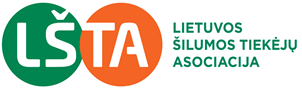 V. Gerulaičio g. 10LT-08200 VilniusTel. (8-5) 2667025Faks. (8-5) 2356044info@lsta.lt, www.lsta.ltJuridinių asmenų registrasVĮ „Registrų centras“ Vilniaus filialasĮmonės kodas 124361985 
Atsiskaitomoji sąskaita LT27 7044 0600 0125 7217 AB SEB bankasLietuvos Respublikos energetikos ministerijai 2021-04-09Nr. 36Lietuvos Respublikos energetikos ministerijai DĖL LIETUVOS VYRIAUSIOJO ADMINISTRACINIO TEISMO 2021-03-31 SPRENDIMO ĮGYVENDINIMODĖL LIETUVOS VYRIAUSIOJO ADMINISTRACINIO TEISMO 2021-03-31 SPRENDIMO ĮGYVENDINIMODĖL LIETUVOS VYRIAUSIOJO ADMINISTRACINIO TEISMO 2021-03-31 SPRENDIMO ĮGYVENDINIMODĖL LIETUVOS VYRIAUSIOJO ADMINISTRACINIO TEISMO 2021-03-31 SPRENDIMO ĮGYVENDINIMO